Інформація про мову освітнього процесу в ДУ «Національний інститут серцево-судинної хірургії імені М. М. Амосова НАМН України»Мовою освітнього процесу в ДУ «НІССХ імені М.М. Амосова НАМН України» відповідно до Закону України “Про освіту”, Закону України «Про вищу освіту», Закону України “Про державну мову України”, Закону України “Про забезпечення функціонування української мови як державної”, Конституції України є українська мова.КОНСТИТУЦІЯ УКРАЇНИСтаття 10. Державною мовою в Україні є українська мова.Держава забезпечує всебічний розвиток і функціонування української мови в усіх сферах суспільного життя на всій території України.В Україні гарантується вільний розвиток, використання і захист російської, інших мов національних меншин України.Держава сприяє вивченню мов міжнародного спілкування.	Застосування мов в Україні гарантується Конституцією України та визначається законом.ЗАКОН УКРАЇНИ «ПРО ОСВІТУ»Стаття 7. Мовою освітнього процесу в закладах освіти є державна мова (ред.).Держава сприяє вивченню мов міжнародного спілкування, насамперед англійської мови, в державних і комунальних закладах освіти.У закладах освіти відповідно до освітньої програми можуть викладатися одна або декілька дисциплін двома чи більше мовами – державною мовою, англійською мовою, іншими офіційними мовами Європейського Союзу.ЗАКОН УКРАЇНИ «ПРО ВИЩУ ОСВІТУ»Стаття 48. Мова викладання у закладах вищої освіти (ред.)Мовою викладання у закладах вищої освіти є державна мова.ЗАКОН УКРАЇНИ «ПРО ЗАБЕЗПЕЧЕННЯ ФУНКЦІОНУВАННЯ УКРАЇНСЬКОЇ МОВИ ЯК ДЕРЖАВНОЇ»Стаття 21. Державна мова у сфері освіти (ред.)Мовою освітнього процесу в закладах освіти є державна мова.Держава гарантує кожному громадянину України право на здобуття формальної освіти на всіх рівнях (дошкільної, загальної середньої, професійної (професійно-технічної), фахової передвищої та вищої), а також позашкільної та післядипломної освіти державною мовою в державних і комунальних закладах освіти.Заклади освіти забезпечують обов’язкове вивчення державної мови, зокрема заклади професійної (професійно-технічної), фахової передвищої та вищої освіти, в обсязі, що дає змогу провадити професійну діяльність у вибраній галузі з використанням державної мови.Держава сприяє вивченню мов міжнародного спілкування, насамперед англійської мови, в державних і комунальних закладах освіти.У закладах освіти відповідно до освітньої програми одна або декілька дисциплін можуть викладатися двома чи більше мовами – державною мовою, англійською мовою, іншими офіційними мовами Європейського Союзу.Викладання іноземної мови в закладах освіти і на курсах з вивчення іноземних мов здійснюється відповідною іноземною або державною мовою.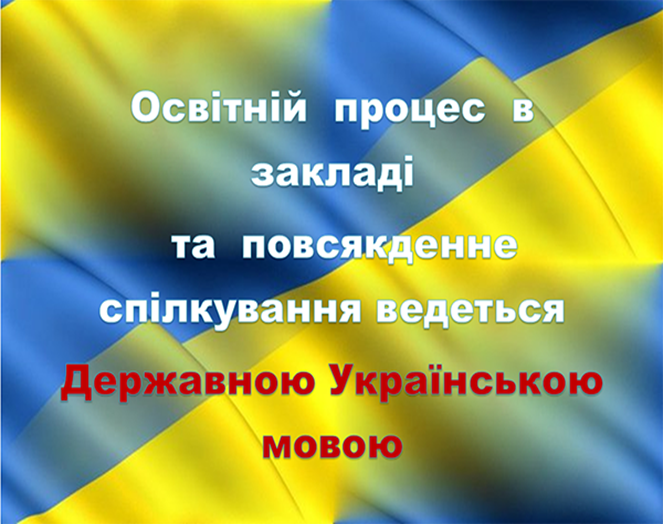 